  	GMINA CZERMIN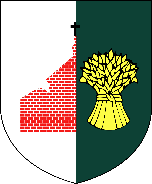 	NIP: 817-21-75-391, 39-304 Czermin 140, tel. 17 774 19 22, e-mail: ug@czermin.pl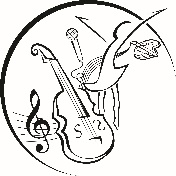 GMINNY OŚRODEK KULTURY W CZERMINIENIP: 817-10-80-317. 39-304 Czermin 469, tel. 17 774 19 40, e-mail: gok@czermin.plGMINNY TURNIEJ PIŁKI SIATKOWEJO PUCHAR PRZEWODNICZĄCEGO RADY GMINY CZERMIN – CZERMIN 2019realizowany w ramach gminnego programu profilaktyki uzależnieńKARTA ZGŁOSZENIA DRUŻYNY ……………………………………………………(nazwa drużyny)……………………………………………………(kierownik/opiekun drużyny)……………………………………………………(kapitan drużyny)……………………………………………………………………………………………….…..(telefon kontaktowy, adres poczty elektronicznej kierownika/opiekuna drużyny)Oświadczam, że zapoznałem/-am się i akceptuję postanowienia Regulaminu Gminnego Turnieju Piłki Siatkowej o Puchar Przewodniczącego Rady Gminy Czermin – Czermin 2019. Oświadczam, że zgłoszona przeze mnie drużyna nie narusza zapisów w/w Regulaminu.……………………………………………………(podpis kierownika/opiekuna drużynyLp.Imię i nazwiskoData urodzenia1.2.3.4.5.6.7.8.9.10.